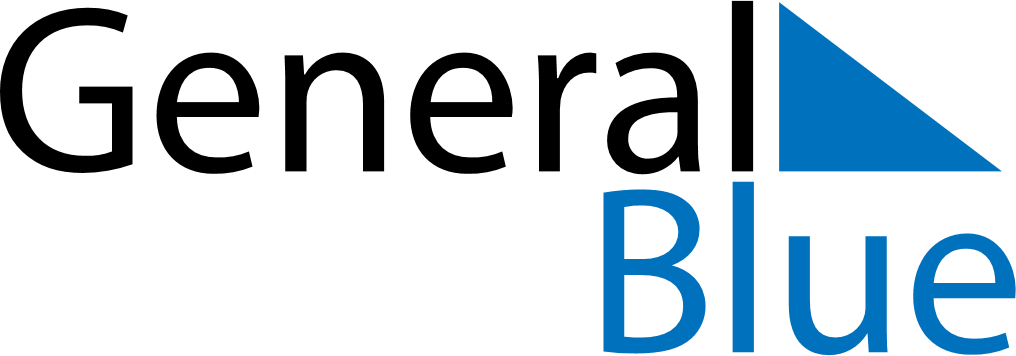 November 2021November 2021November 2021November 2021CubaCubaCubaMondayTuesdayWednesdayThursdayFridaySaturdaySaturdaySunday1234566789101112131314151617181920202122232425262727282930